Psaní velkých písmen: instituce a organizacePsaní velkých písmen v názvech institucí a organizací zahrnuje není úplně jednoduché – školy, firmy, oficiální názvy krajů a států, mezinárodní i domácí organizace. Doplníte správně velká písmena v název některých z nich?Pracovní list pro žáky vyšších ročníků druhého stupně základních škol je součástí námětu Jak na přijímačky z češtiny, jehož cílem je pomoci žákům při přípravě na přijímací zkoušky ke studiu na středních školách.Škola doma (9. tř.): Psaní velkých písmen I
_________________________________________________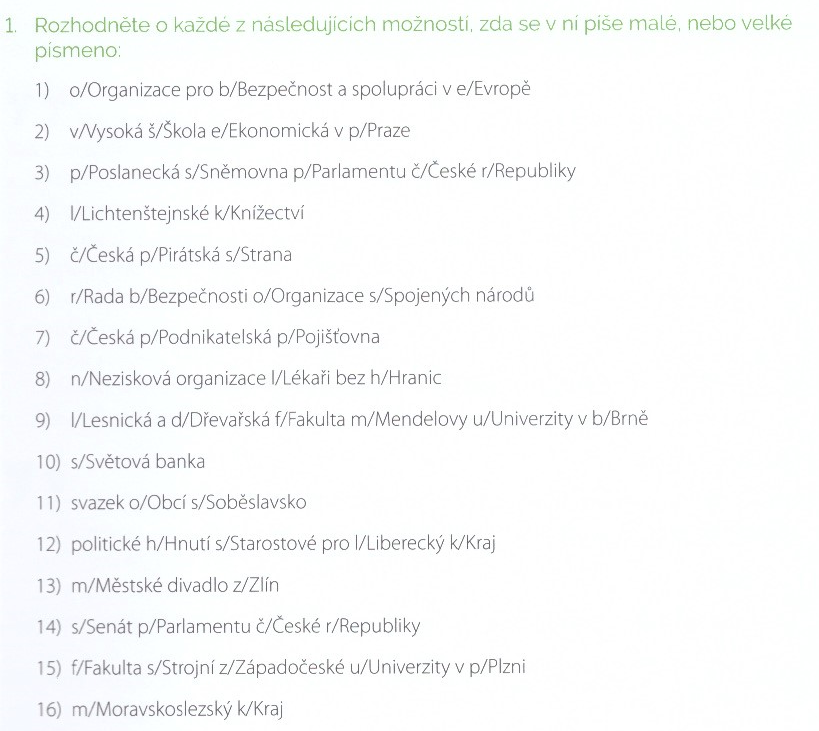 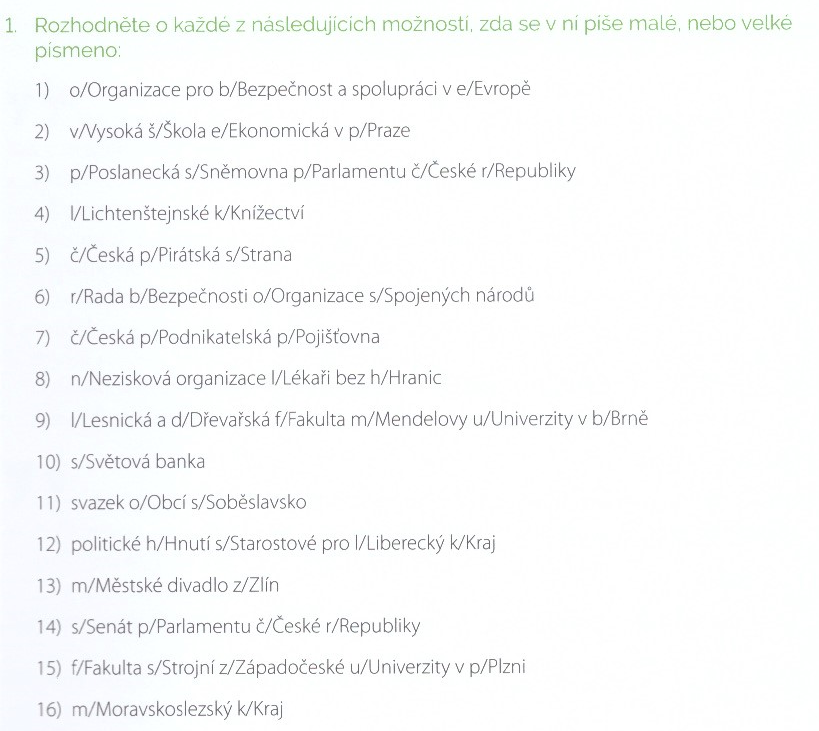 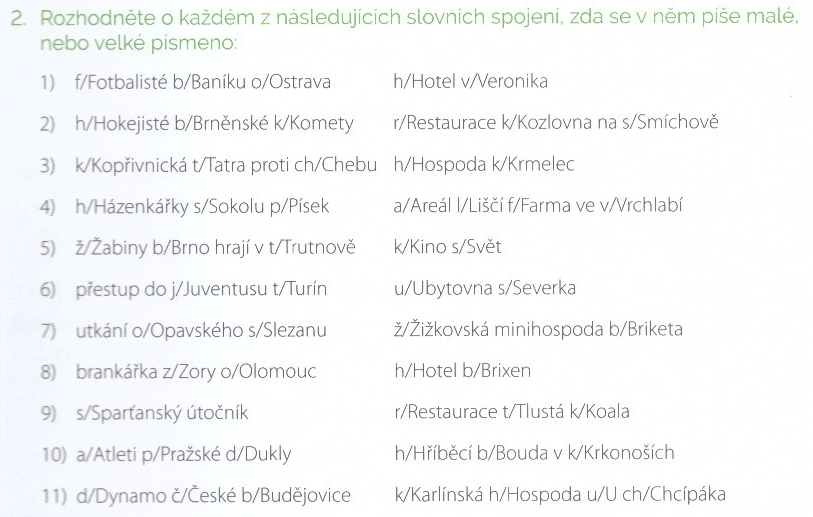 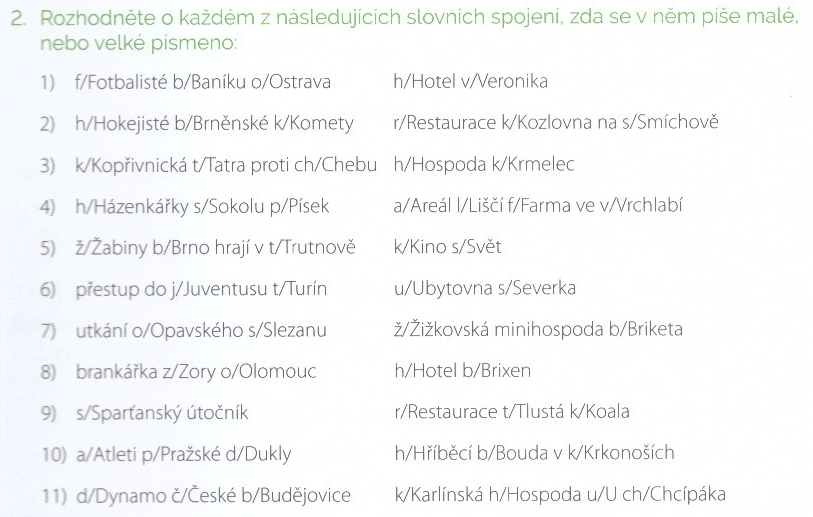 (Brož, F. & Brož F. jr., Brož, P.: Destrukční učebnice češtiny. Brno, Edika 2019, s. 27)Co jsem se touto aktivitou naučil(a):………………………………………………………………………………………………………………………………………………………………………………………………………………………………………………………………………………………………………………………………………………………………………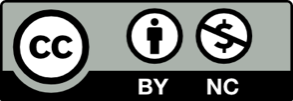 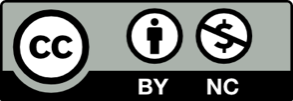 